MATEMATIKA																					21.5.2020.Danas ćemo naučiti kako izračunati površinu kvadrata. Naučili smo što je kvadrat. Znamo i što je površina. Znamo čime mjerimo površinu i znamo kojeg su oblika jedinične površine.Kvadrat je geometrijski lik koji ima 4 stranice (dužine), 4 prava kuta i 4 vrha. Sve 4 stranice kvadrata su jednakih duljina.Površina je umnožak susjednih stranica pravokutnika/kvadrata, To znači da površinu kvadrata izračunavamo tako da pomnožimo dvije susjedne stranice kvadrata.P = a * aaa 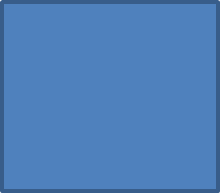 Otvorite udžbenik iz Matematike na str. 92. i riješite 1. zadatak: Ponovimo.Pročitajte motivacijsku priču i što nam govori čarobnjak Sinus.Izračunat ćemo površinu kvadrata kojemu je duljina stranice a = 5 cmVi taj zadatak riješite u udžbeniku na str.93. Vi trebate i nacrtati kvadrat geometrijskim priborom.a = 5 cm
_______p = a * aP = 5 cm * 5 cmP = 25 cm2Prepišite u bilježnicu plan ploče.21.5.2020.PLAN PLOČEIzračunavanje površine kvadrataaa  	P = a * a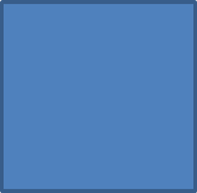 a = 9 dm
_______ 
P = a * aP = 9 dm * 9 dmP = 81 dm 2 a = 70 mm
_________P = ?P = a * aP = 70 mm * 70 mmP = 4900 mm2  Koliko je površina kvadrata u cm2. Površina kvadrata je P = 49 cm2Izračunaj površine kvadrata:a = 18 dm		b) a = 93 dm			c) 81 dm_________		    __________		   ________P = ?	       P= ?    			P = ?P = a * a	       P = a * a			P = a * aP = 18 dm * 18 dm             P = 93 dm * 93 dm              P = 81 dm * 81 dmP = 324 dm2		  P =  8 649 dm2 		P = 6 561dm2            d) a = 5 m 8 dm = 58 dm			e) a = 9 cm 7 mm = 97 mm
                ___________________			    ___________________               P = ?			   P = ?               P = 58 dm * 58 dm		              P = 97 mm * 97 mm               P = 3 364 dm2		              P = 9 409 mm2Izračunaj duljinu stranice kvadrata ako mu je površina P = 64 dm2.P = 64 dm2_____________a = ?P = a * aa = 8dm ( jer je 8 * 8 = 64, Pitaš se:“Koji broj pomnožen sam sa sobom daje umnožak 64?“)Vi samostalno riješite u RB na str. 92. zadatke 2., 3. i 4.  i  str. 93. Kontrola uradaka je u ponedjeljak 25.5.2020. Vjerujem da ćete biti uspješni. Sretno!